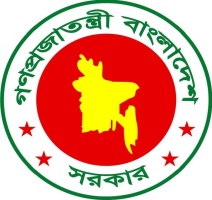 ফরম-1৭[বিধি 16(৩) (থ) দ্রষ্টব্য]গণপ্রজাতন্ত্রী বাংলাদেশ সরকারবস্ত্র অধিদপ্তরবৈদেশিক ঋণ এর সুপারিশ বা অনাপত্তিপত্রের আবেদন ফরমআমি/আমরা এই মর্মে অঙ্গীকার করিতেছি যে, উপরে বর্ণিত তথ্যাবলি সত্য ও সঠিক। কোনো তথ্য অসত্য প্রমাণিত হইলে আইন অনুযায়ী যে শাস্তি আরোপ করা হইবে, তাহা মানিয়া লইতে বাধ্য থাকিব।স্বাক্ষর:.......................................................নাম:..........................................................তারিখ:					      পদবী :মোবাইল নম্বর:সংযুক্তি            বিঃ দ্রঃ আবেদনপত্রের সহিত সংযুক্ত ফটোকপিগুলি প্রতিষ্ঠানের ব্যবস্থাপনা পরিচালক বা ব্যবস্থাপনা অংশীদার বা স্বত্বাধিকারী বা ক্ষমতাপ্রাপ্ত                                               কর্তৃপক্ষ কর্তৃক সত্যায়িত হইতে হইবে।       ১শিল্প প্রতিষ্ঠানের নাম: শিল্প প্রতিষ্ঠানের নাম: শিল্প প্রতিষ্ঠানের নাম: শিল্প প্রতিষ্ঠানের নাম: শিল্প প্রতিষ্ঠানের নাম: শিল্প প্রতিষ্ঠানের নাম: শিল্প প্রতিষ্ঠানের নাম: ২ঠিকানা (ক) অফিস: বাড়ী/প্লট/হোল্ডিং নং- ঠিকানা (ক) অফিস: বাড়ী/প্লট/হোল্ডিং নং- ঠিকানা (ক) অফিস: বাড়ী/প্লট/হোল্ডিং নং- ঠিকানা (ক) অফিস: বাড়ী/প্লট/হোল্ডিং নং- ঠিকানা (ক) অফিস: বাড়ী/প্লট/হোল্ডিং নং- ঠিকানা (ক) অফিস: বাড়ী/প্লট/হোল্ডিং নং- ঠিকানা (ক) অফিস: বাড়ী/প্লট/হোল্ডিং নং- ২গ্রাম/সড়ক নং/ এলাকা: গ্রাম/সড়ক নং/ এলাকা: গ্রাম/সড়ক নং/ এলাকা: গ্রাম/সড়ক নং/ এলাকা: গ্রাম/সড়ক নং/ এলাকা: গ্রাম/সড়ক নং/ এলাকা: গ্রাম/সড়ক নং/ এলাকা: ২থানা/উপজেলা: থানা/উপজেলা: থানা/উপজেলা: শহর/জেলা: শহর/জেলা: শহর/জেলা: শহর/জেলা: ২ফোন: ফ্যাক্স:ফ্যাক্স:ফ্যাক্স:ফ্যাক্স:ই-মেইল: ই-মেইল: ২(খ) কারখানা: বাড়ী/প্লট/হোল্ডিং নং- (খ) কারখানা: বাড়ী/প্লট/হোল্ডিং নং- (খ) কারখানা: বাড়ী/প্লট/হোল্ডিং নং- (খ) কারখানা: বাড়ী/প্লট/হোল্ডিং নং- (খ) কারখানা: বাড়ী/প্লট/হোল্ডিং নং- (খ) কারখানা: বাড়ী/প্লট/হোল্ডিং নং- (খ) কারখানা: বাড়ী/প্লট/হোল্ডিং নং- ২গ্রাম/সড়ক নং/এলাকা: গ্রাম/সড়ক নং/এলাকা: গ্রাম/সড়ক নং/এলাকা: গ্রাম/সড়ক নং/এলাকা: গ্রাম/সড়ক নং/এলাকা: গ্রাম/সড়ক নং/এলাকা: গ্রাম/সড়ক নং/এলাকা: ২থানা/উপজেলা: থানা/উপজেলা: থানা/উপজেলা: থানা/উপজেলা: শহর/জেলা: শহর/জেলা: শহর/জেলা: ২ফোন: ফোন: ফ্যাক্স:ফ্যাক্স:ফ্যাক্স:ফ্যাক্স:ই-মেইল: 3বৈদেশিক/স্থানীয় ঋণ এর তথ্যাদি:বৈদেশিক/স্থানীয় ঋণ এর তথ্যাদি:বৈদেশিক/স্থানীয় ঋণ এর তথ্যাদি:বৈদেশিক/স্থানীয় ঋণ এর তথ্যাদি:বৈদেশিক/স্থানীয় ঋণ এর তথ্যাদি:বৈদেশিক/স্থানীয় ঋণ এর তথ্যাদি:বৈদেশিক/স্থানীয় ঋণ এর তথ্যাদি:3বৈদেশিক ঋণ এর পরিমাণ:                                               স্থানীয়  ঋণ  এর পরিমাণ:বৈদেশিক ঋণ এর পরিমাণ:                                               স্থানীয়  ঋণ  এর পরিমাণ:বৈদেশিক ঋণ এর পরিমাণ:                                               স্থানীয়  ঋণ  এর পরিমাণ:বৈদেশিক ঋণ এর পরিমাণ:                                               স্থানীয়  ঋণ  এর পরিমাণ:বৈদেশিক ঋণ এর পরিমাণ:                                               স্থানীয়  ঋণ  এর পরিমাণ:বৈদেশিক ঋণ এর পরিমাণ:                                               স্থানীয়  ঋণ  এর পরিমাণ:বৈদেশিক ঋণ এর পরিমাণ:                                               স্থানীয়  ঋণ  এর পরিমাণ:3বৈদেশিক ঋণ প্রদানকারী সংস্থার নাম:                            সংশ্লিষ্ট বাংলাদেশী ব্যাংকের নাম ও ঠিকানা: বৈদেশিক ঋণ প্রদানকারী সংস্থার নাম:                            সংশ্লিষ্ট বাংলাদেশী ব্যাংকের নাম ও ঠিকানা: বৈদেশিক ঋণ প্রদানকারী সংস্থার নাম:                            সংশ্লিষ্ট বাংলাদেশী ব্যাংকের নাম ও ঠিকানা: বৈদেশিক ঋণ প্রদানকারী সংস্থার নাম:                            সংশ্লিষ্ট বাংলাদেশী ব্যাংকের নাম ও ঠিকানা: বৈদেশিক ঋণ প্রদানকারী সংস্থার নাম:                            সংশ্লিষ্ট বাংলাদেশী ব্যাংকের নাম ও ঠিকানা: বৈদেশিক ঋণ প্রদানকারী সংস্থার নাম:                            সংশ্লিষ্ট বাংলাদেশী ব্যাংকের নাম ও ঠিকানা: বৈদেশিক ঋণ প্রদানকারী সংস্থার নাম:                            সংশ্লিষ্ট বাংলাদেশী ব্যাংকের নাম ও ঠিকানা: 3বৈদেশিক ঋণ ব্যবহারের বিবরণী: (প্রয়োজনে প্রতিষ্ঠানের প্যাডে পৃথকভাবে সংযুক্ত করিতে হইবে)বৈদেশিক ঋণ ব্যবহারের বিবরণী: (প্রয়োজনে প্রতিষ্ঠানের প্যাডে পৃথকভাবে সংযুক্ত করিতে হইবে)বৈদেশিক ঋণ ব্যবহারের বিবরণী: (প্রয়োজনে প্রতিষ্ঠানের প্যাডে পৃথকভাবে সংযুক্ত করিতে হইবে)বৈদেশিক ঋণ ব্যবহারের বিবরণী: (প্রয়োজনে প্রতিষ্ঠানের প্যাডে পৃথকভাবে সংযুক্ত করিতে হইবে)বৈদেশিক ঋণ ব্যবহারের বিবরণী: (প্রয়োজনে প্রতিষ্ঠানের প্যাডে পৃথকভাবে সংযুক্ত করিতে হইবে)বৈদেশিক ঋণ ব্যবহারের বিবরণী: (প্রয়োজনে প্রতিষ্ঠানের প্যাডে পৃথকভাবে সংযুক্ত করিতে হইবে)বৈদেশিক ঋণ ব্যবহারের বিবরণী: (প্রয়োজনে প্রতিষ্ঠানের প্যাডে পৃথকভাবে সংযুক্ত করিতে হইবে)4শিল্প উপখাত: শিল্প উপখাত: শিল্প উপখাত: শিল্প উপখাত: শিল্প উপখাত: শিল্প উপখাত: শিল্প উপখাত: 5নিবন্ধন  সনদ নম্বর ও তারিখ:নিবন্ধন  সনদ নম্বর ও তারিখ:নিবন্ধন  সনদ নম্বর ও তারিখ:নিবন্ধন  সনদ নম্বর ও তারিখ:নিবন্ধন  সনদ নম্বর ও তারিখ:নিবন্ধন  সনদ নম্বর ও তারিখ:নিবন্ধন  সনদ নম্বর ও তারিখ:প্রয়োজনীয় কাগজপত্রদাখিল করা হইয়াছে (অনুগ্রহ করিয়া   দিন)দাখিল করা হইয়াছে (অনুগ্রহ করিয়া   দিন)প্রয়োজনীয় কাগজপত্রহ্যাঁনা(ক) প্রতিষ্ঠানের প্যাডে আবেদনপত্র; (নমুনা ফরম-২0);(খ) নির্ধারিত পূরণকৃত  ফরম (অধিদপ্তরের ওয়েবসাইট বা ওয়ান স্টপ সার্ভিস এর ডেস্ক হইতে ফর্মটি ‘বিনামূল্যে’ পাওয়া যাইবে);(গ) ঋণ অনুমোদনের কপি /পিআই/বিক্রয় চুক্তিপত্র (ব্যাংক কর্তৃক সত্যায়িত);(ঘ) পরিচালন পর্যদের সভার কার্যবিবরণী;(ঙ) ব্যাংক অনাপত্তি পত্রের ফটোকপি;(চ) ব্যাংক কর্তৃক প্রদত্ত আর্থিক স্বচ্ছলতার প্রত্যয়নপত্রের ফটোকপি;   (ছ) আমদানিতব্য মেশিনের তালিকা;(জ) তফসিল-1 অনুযায়ী নির্ধারিত ফি’ পরিশোধ (কোড নং-১-৪১৩১-০০০১-১৮১৬) সংক্রান্ত       ট্রেজারি চালানের মূলকপি।